instructie en algemene tipsInstructieIn het portfolio reflecteer je aan de hand van reflectievragen op de verschillende deelgebieden van de deelkwalificatie Uitvoeren van Onderwijs. Het portfolio is bedoeld om een beeld te schetsen van jouw onderwijservaring in relatie tot de eindtermen van de Deelkwalificatie uitvoeren van Onderwijs. Het portfolio wordt schriftelijk beoordeeld door een beoordelaar van het team docentprofessionalisering.Tips- Beantwoord de reflectievragen zo concreet mogelijk. Leg uit hoe je te werk gaat. - Geef voorbeelden wanneer deze nuttig zijn.- Beargumenteer de keuzes die je maakt, het liefst met onderwijskundige literatuur of bv. studentevaluaties uit de bijlagen. eindtermen deelkwalificatie Uitvoeren van OnderwijsIn het portfolio wordt er gereflecteerd op de eindtermen door het beantwoorden van reflectievragen. De reflectie wordt ondersteunt aan de hand van bijlagen.  Inhoud van het portfolioPersoonlijk en onderwijs CVReflectie op de competentiegebieden van de BKOI	Professionele ontwikkeling	pag. ..II	Uitvoeren van onderwijs	pag. ..Verplichte BijlagenBijlage 1: 	Certificaten en programma’s gevolgde didactische scholingBijlage 2: 	Schematisch overzicht onderwijservaring (per onderwijsvorm)Bijlage 3: 	Lesplan voor activerend groepsonderwijs (zie voorbeeld)Bijlage 4: 	Onderwijsobservaties jouw onderwijs (minimaal één per onderwijsvorm)Bijlage 5: 	Onderwijsobservaties onderwijs gegeven door collega (minimaal één)Bijlage 6: 	Studentevaluaties (van minimaal twee groepen per onderwijsvorm)Bijlage 7: 	Feedback individuele begeleiding (student /promovendi /coassistent (minimaal drie))Optionele bijlagenBijlage 8 en meer: Aanvullende bijlagen die de beoordelaar een beeld geven van jou als docentpersoonlijk EN ONDERWIJS CV Voeg je reguliere CV en je onderwijs CV in. Onderstaand format is een leidraad, een andere opzet kan ook als daarin maar vergelijkbare gegevens te vinden zijn.persoonlijke gegevensnaam:	<naam>voornamen:	<voornamen en roepnaam>opleidingen en vakinhoudelijke scholingnascholing/specialisatie in chronologische volgorde<jjjj-jjjj>:	<opleiding 1>, <onderwijsinstelling>	<eventuele bijzonderheden als specialisaties, onderzoeken etc.><jjjj-jjjj>:	<opleiding 2>, <onderwijsinstelling>	<eventuele bijzonderheden als specialisaties, onderzoeken etc.><jjjj-jjjj>:	<opleiding 3>, <onderwijsinstelling>	<eventuele bijzonderheden als specialisaties, onderzoeken etc.>etc.werk- en overige ervaring <jjjj-heden>:	<functienaam huidige functie>, <divisie/afdeling>, UMC Utrecht	werkzaamheden: <beknopte opsomming voornaamste vakinhoudelijke innovatieve taken of taken op het gebied van afstemming of coördinatie> <jjjj-jjjj>:	<functienaam 2> <organisatie> <plaatsnaam/land>	werkzaamheden: <beknopte opsomming voornaamste  taken die aansluiten op het seniorniveau><jjjj-jjjj>:	<functienaam 3> <organisatie> <plaatsnaam/land>	werkzaamheden: <beknopte opsomming voornaamste vakinhoudelijke taken>etc.	<jjjj-jjjj>:	<nevenfunctie/vrijwilligerswerk/bestuursfuncties/etc.> <organisatie>Didactische PROFESSIONALISERING 
certificaten en programma’s zijn opgenomen in bijlage<jaartal>:	<cursusnaam>, <instelling>, <aantal dagdelen><jaartal>:	<cursusnaam>, <instelling>, <aantal dagdelen><jaartal>:	<cursusnaam>, <instelling>, <aantal dagdelen>etc.voorbeeld:2014:	Toetsing I, OnderwijsCentrum UMC Utrecht, 2 dagdelen2013:	diverse presentaties en workshops tijdens Congres Colouring outside the Lines,  Association of Medical Education in Europe (AMEE), circa 2 dagenonderwijsrollen
schematisch overzicht van onderwijsactiviteiten is opgenomen in bijlageVermeld hier de verschillende onderwijsrollen die jij vervult (hebt) in het onderwijs, zoals coördinator, examinator, tutor, mentor, docent of begeleider. voorbeeld:2012-heden::	coördinator keuzevak Leren Doceren, <doelgroep> masterstudenten KGW-VW.	overige onderwijservaring Vermeld hier (indien relevant) zaken als specifieke onderwijsprojecten, prijzen (bijvoorbeeld beste docent), didactische relevante nevenfuncties (bijvoorbeeld student-assistent, huiswerkbegeleider of trainer bij een sportvereniging) etc. Uiteraard met jaartal c.q. periode.Reflectie op de competentiegebieden van de deelkwalificatie UvOEen docent op deelkwalificatie-niveau UvO is in staat onderwijs in verschillende vormen te verzorgen voor verschillende groepen studenten en individuele studenten te begeleiden.Reflecteer in dit deel op jouw onderwijskwaliteiten gerelateerd aan de eindtermen. Maak het zo concreet mogelijk en verwijs waar mogelijk naar relevante bijlagen. Soms zijn bijlagen bruikbaar als referentie voor verschillende kwaliteiten. Je kunt dan op meer plekken naar dezelfde bijlage verwijzen. I	Professionele ontwikkelingProfessionele ontwikkeling gaat over je motivatie voor onderwijs en over hoe je vakkennis en didactische kennis gebruikt om het onderwijs te optimaliseren. En natuurlijk over hoe je jezelf binnen het onderwijs ontwikkelt (continue professionalisering).motivatie voor De deelkwalificatie Uitvoeren van OnderwijsGeef in een korte inleiding (max. 250 woorden) aan waarom je de deelkwalificatie wilt behalen. Wat motiveert jou om bij onderwijs en opleiden betrokken te zijn, wat spreekt je aan? STARTREFLECTIE Reflecteer op de 2 competentiegebieden van de deze deelkwalificatie. Hoe competent ben je al op deze competentiegebieden? Je kunt hiervoor onderstaande reflectievragen gebruiken. In welke competenties voel je jij ervaren?Welke competenties wil je (verder) ontwikkelen? Wat worden je ontwikkeldoelen (bedenk er maximaal 3)? Welke concrete activiteiten heb je nodig om deze ontwikkeldoelen te bereiken? Hoe wil je (tussentijds) toetsen hoe het je vergaat op deze ontwikkeldoelen? EINDREFLECTIE Blik terug op jouw startreflectie en ontwikkeling als docent gedurende het traject. Je kunt hiervoor onderstaande reflectievragen gebruiken.Welke lessen hebben je getrokken uit je ervaringen en de trainingen die je hebt gevolgd?Welke ontwikkeling heb je doorgemaakt? Hoe heb je dat aangepakt? Waaruit blijkt dat?Waar wil je je nog verder in ontwikkelen en wat zijn je vervolgstappen?II	Het uitvoeren van onderwijsUitvoeren van onderwijs gaat over hoe je als docent onderwijs voor verschillende groepen verzorgt en evalueert en studenten individueel begeleidt en hoe je daarbij samenwerkt met collega-docenten. Kernelementen daarin zijn het kunnen toepassen van verschillende leeractiviteiten, zorgen voor een veilig leerklimaat en het activeren en stimuleren van studenten om daadwerkelijk te leren. activerend onderwijs voor groepenBeschrijf wat je nu doet aan activerend onderwijs en hoe je daarbij rekening houdt met de verschillen tussen studenten in achtergrond, voorkennis en interesse. Analyseer waarom bepaalde dingen wel of juist niet goed werken met behulp van onderwijskundige literatuur over motivatie en participatie (zoals de Self Determination Theory). Je kunt hiervoor onderstaande reflectievragen gebruiken.Hoe stimuleer jij de student verantwoordelijkheid te nemen voor diens eigen leerproces (actieve deelname, voorbereiding etc.)?Welke interventies op het gebied van autonomie, competentie en betrokkenheid zet jij in om studenten te motiveren?Welke leeractiviteiten zet jij in om studenten te activeren voor-, tijdens- en na het onderwijs? begeleiden van individuele studentenBeschrijf een concrete situatie waarin je een student individueel hebt begeleid. Analyseer wat er goed ging en geef aan wat je een volgende keer anders zou willen doen. Onderbouw dit bv. met het model van Situationeel leidinggeven (Hersey & Blanchard). Je kunt hiervoor onderstaande reflectievragen gebruiken.Hoe heb jij de begeleiding aangepakt in de concrete situatie? Welke keuzes en afspraken heb je gemaakt en waarom?Hoe heb jij de mate van ondersteuning en sturing vastgesteld in de begeleiding van deze student?Hoe verliep deze begeleiding? Wat wil je behouden- en wat zou je anders willen doen volgende keer?veilige leeromgevingBeschrijf concreet hoe jij zorgt voor een optimale leeromgeving en een veilig leerklimaat waarin studenten kunnen leren. Je kunt hiervoor onderstaande reflectievragen gebruiken.Wat versta jij onder een veilig leerklimaat?Hoe stimuleer jij een veilig leerklimaat?Hoe ga je om met diversiteit en inclusie binnen je onderwijs aan groepen en tijdens het begeleiden van individuele studenten? In hoeverre ben je je bewust van je eigen bias? Kun je hier voorbeelden bij geven? Welke doorverwijsmogelijkheden ken jij en heb je weleens gebruikt?studentevaluaties (groepsonderwijs en individuele begeleiding)Welke feedback heb jij ontvangen van jouw studenten in het groepsonderwijs? Bekijk twee groeps-evaluaties per onderwijsvorm en reflecteer op de ontvangen feedback. Je kunt hiervoor onderstaande reflectievragen gebruiken.Welke feedback was nuttig voor jou?Wat zijn jouw overwegingen om wel- of juist niet iets met de feedback te doen?Wat heb je met de feedback gedaan? Of wat ga je met de feedback doen?Welke feedback heb jij ontvangen van studenten die jij individueel begeleid hebt? Neem een concrete situatie als voorbeeld en reflecteer hierop. Je kunt hiervoor onderstaande reflectievragen gebruiken.Welke feedback was nuttig voor jou?Wat zijn jouw overwegingen om wel- of juist niet iets met de feedback te doen?Wat heb je met de feedback gedaan? Of wat ga je met de feedback doen?Wat heb je met de feedback gedaan? Of wat ga je met de feedback doen?Verbeter je vragen op basis daarvan en voeg beide versies, de feedback en de analyse toe als bijlage.Voeg hierna in een apart document onderstaande bijlagen toe. De bijlagen dienen de reflecties in jouw portfolio te ondersteunen, dus vergeet in het portfolio niet te verwijzen naar de bijlagen. Verplichte BijlagenBijlage 1: 	Certificaten en programma’s gevolgde didactische scholingBijlage 2: 	Schematisch overzicht onderwijservaring (per onderwijsvorm)Bijlage 3: 	Lesplan voor activerend groepsonderwijs (zie voorbeeld hieronder)Bijlage 4: 	Onderwijsobservaties jouw onderwijs (minimaal één per onderwijsvorm)Bijlage 5: 	Onderwijsobservaties onderwijs gegeven door collega (minimaal één)Bijlage 6: 	Studentevaluaties (van minimaal twee groepen per onderwijsvorm)Bijlage 8: 	Feedback individuele begeleiding (student /PhD-student /AIOS / stagiair (minimaal drie))Optionele bijlagenBijlage 8 en meer: Aanvullende bijlagen die de beoordelaar een beeld geven van jou als docentbijlage 1: Certificaten en programma’s gevolgde didactische scholingbijlage 2: Schematisch overzicht onderwijservaring (per onderwijsvorm)N.B. Voor de Deelkwalificatie Uitvoeren van Onderwijs wordt minimaal verwacht:2 taken uit de varianten voor groepsonderwijs (doceren) EN1 taak uit de opties voor individuele begeleiding van studentenbijlage 3: Lesplan voor activerend groepsonderwijs (zie voorbeeld hieronder)Bijlage 4: Onderwijsobservaties jouw onderwijs (min. één per onderwijsvorm)bijlage 5: Onderwijsobservaties onderwijs gegeven door collega (min. één)bijlage 6: Studentevaluaties (min. twee groepen per onderwijsvorm)bijlage 7: Feedback individuele begeleiding (phd-)student/AIOS/stagiair (minimaal drie)Optionele bijlagen:bijlage 8 en verder: Aanvullende bijlagen die de beoordelaar een beeld geven van jou als docentI – Professionele ontwikkelingI – Professionele ontwikkelingI – Professionele ontwikkelingCompetentiegebiedEindtermenDe academische docent is in staat om:Dat blijkt uitI a – Vakkennisvakkennis en – kunde actueel houden;actuele vakinhoud dermate te beheersen dat hij/zij deze toe kan passen in het onderwijs en er cursusonderdelen over kan ontwerpen.Toegevoegd regulier CVI b – Didactische kennisdidactische kennis -kunde op cursusniveau actueel te houden.Overzicht van gevolgde didactische scholing (in Onderwijs-CV)I c – Ontwikkelings-gerichtte reflecteren op het eigen functioneren en de eigen ontwikkeling als docent.Startreflectie (ontwikkeldocument) en eindreflectie II – Het uitvoeren van onderwijsII – Het uitvoeren van onderwijsII – Het uitvoeren van onderwijsCompetentiegebiedEindtermenDe academische docent is in staat om:Dat blijkt uitII a –  Docereneen variatie van inhoudelijk relevante en onderwijskundig verantwoorde werkvormen en leermiddelen en -activiteiten te hanteren, passend bij de leerdoelen en actuele ontwikkelingen binnen het onderwijs;verschillende docentrollen, passend bij de gekozen leeractiviteit, te vervullen;het onderwijs zo aan te bieden dat rekening wordt gehouden met de diversiteit onder de studentenpopulatie, door in te spelen op verschillen in voorkennis, aanleg, achtergrond en individuele omstandigheden;een stimulerend, activerend en motiverend studieklimaat te creëren, onder andere door zich enthousiast en betrokken op te stellen.Observatie en (video)reflectieAnalyse activerend onderwijsCursusevaluaties en andere op docentgedrag gerichte evaluaties Reflectie op studentevaluaties (groepen)II b – Het begeleiden van studentenstudenten te begeleiden en hen te stimuleren verantwoordelijkheid te nemen voor het eigen leer- en ontwikkelingsproces;individuele studenten als tutor of coach te begeleiden;studenten te begeleiden bij individuele studieopdrachten zoals thesis of stage.Beschrijving ‘Begeleiden van individuele studenten’ Reflectie op studentevaluaties (individuele begeleiding)II c – (Leiding geven aan) projectteamste werken in teamverband en overleg te plegen met collega's en/of andere relevante personen over inhoud en vorm van het door hem/haar verzorgde onderwijs.Actieve participatie en bijdragen tijdens docenttrainingen/BKO-leergangUitvoeren van onderwijsJaartal/periodeBlok/lijn/cursusAantal gegeven bijeenkomsten en duur bijeenkomst(bv. 3x serie van 5 bijeenkomsten van 2 uur)College-onderwijs Kleinschalig werkgroep onderwijs Practicum of vaardigheids-onderwijs Bed-side teaching Mentor/tutor van individuele studentStagebegeleiding individuele studentCursus/blok:Onderwerp:Datum onderwijsmoment:Groepssamenstelling: 
aantal studenten, opleiding en jaar, etc.Onderwijsruimte: 
noem ook bijzonderheden die van belang zijn voor deze les zoals los/vast meubilair, temperatuur etc.Context en relevantieBeginsituatieLeerdoelenWat is het belang voor de studenten om over dit onderwerp/deze onderwerpen te leren?Hoe past dat in de rest van het blok en in de opleiding?Interesse (affectieve beginsituatie): 
onderwerpen waar studenten veel over praten, veel mee bezig zijn, bijzondere gebeurtenissen, actualiteit, maar ook studentenfeest etc.Leergebied (cognitieve beginsituatie): 
hoever zijn studenten in dit leergebied (vaardigheden, theorie, etc.)Wat moeten de studenten na dit onderwijsmoment kennen, kunnen en vinden? Hoe controleer je dat aan het einde van de onderwijsactiviteit?TijdsfaseringInhoud en activiteitenDidactische werkvormenMaterialenOrganisatieInleiding (set)
… minKern (dialogue)… minAfsluiting (closure)
... minBeschrijf per lesfase welke inhoud je aanbiedt en op welke wijze je dat gaat doen. Wat doe jij en wat doen de studenten?Geef per fase aan welke werkvorm(en) wordt/worden gebruikt (doceren, demonstreren, gesprek, oefening, buzz-groep e.d.)?Geef per fase aan welke materialen/middelen nodig zijn.Geef per fase aan wat je moet regelen:Welke middelen vooraf klaarzetten?Welke werkafspraken op welk moment?Welke wijzigingen in groeperingsvormen?Welke opstelling en waar sta je zelf?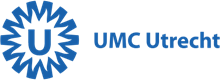 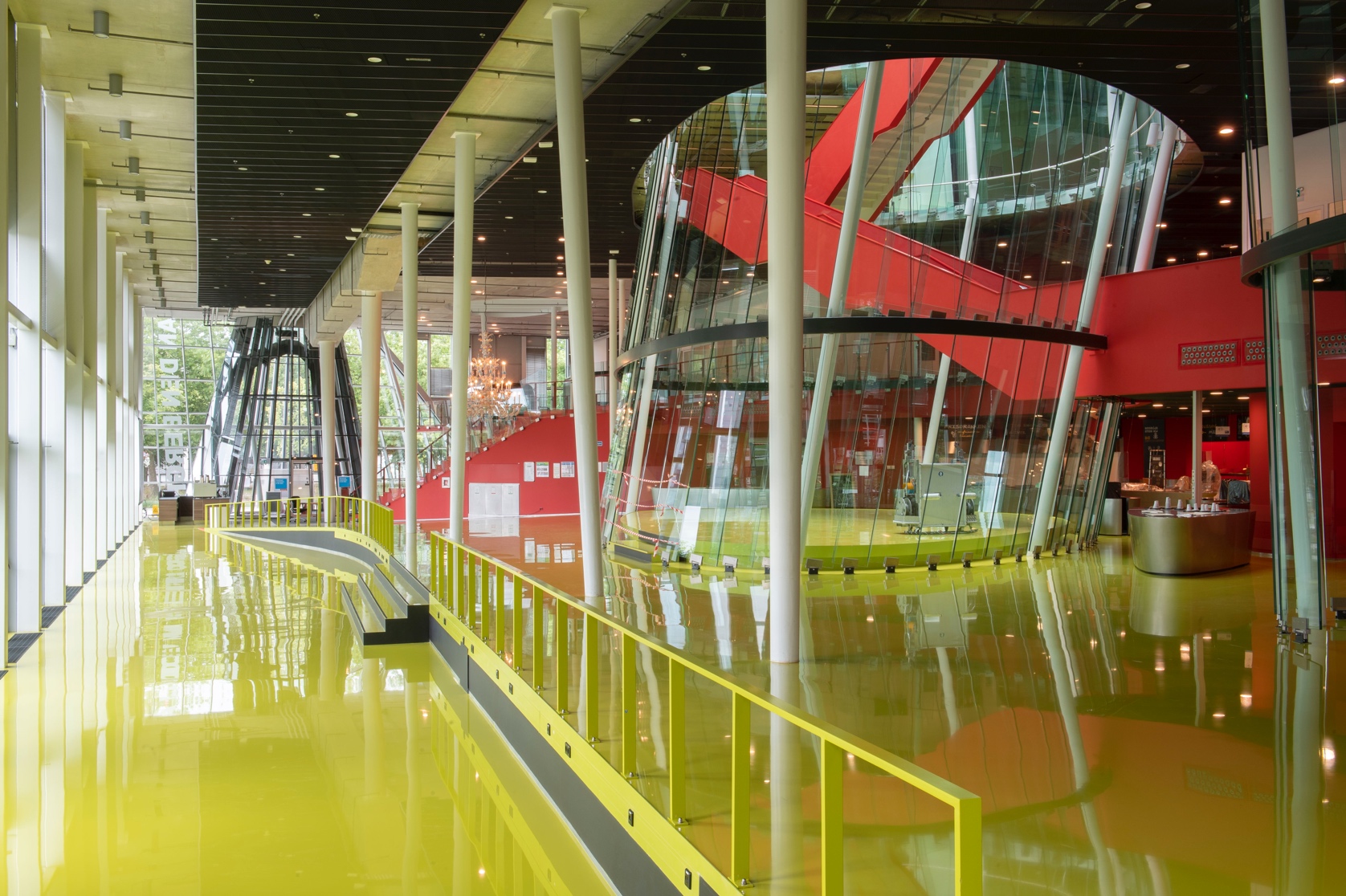 